Stalowowolskie Koło Naukowe Studentów Prawa„Viribus Unitis” oraz Grupa Inicjatywna Stalowa Wola ze Statusem Obserwatora 
przy ELSA Poland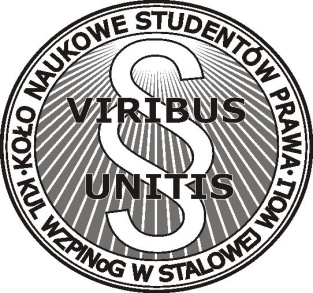 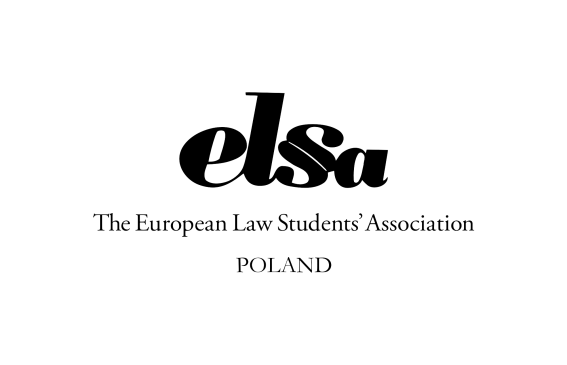 REGULAMIN SZCZEGÓŁOWY KONKURSU NAUKOWEGOZ ZAKRESU WIEDZY PRAWNICZEJ„Lucky Law” z Prawa GospodarczegoORGANIZATORKonkurs z Zakresu Wiedzy Prawniczej „Lucky Law”, zwany dalej Konkursem, organizowany jest przez Stalowowolskie Koło Naukowe Studentów Prawa „Viribus Unitis” oraz Grupę Inicjatywną Stalowa Wola ze Statusem Obserwatora przy ELSA Poland, zwane dalej Organizatorem.Nad merytorycznym przygotowaniem Konkursu czuwa dr Dariusz Żak. Konkurs odbywać 
się będzie przed Komisją w skład, której wchodzić będzie dr Dariusz Żak i 2 niezależnych studentów należących do Stalowowolskiego Koła Naukowego Studentów Prawa „Viribus Unitis” 
lub Grupy Inicjatywnej Stalowa Wola ze Statusem Obserwatora przy ELSA Poland , zwanych dalej członkami Komisji. WARUNKI UCZESTNICTWAKonkurs przeznaczony jest dla studentów IV roku prawa Wydziału Zamiejscowego Prawa i Nauk 
o Gospodarce Katolickiego Uniwersytetu Lubelskiego Jana Pawła II w Stalowej Woli.Warunkiem odbycia  konkursu jest zgłoszenie się co najmniej 8 chętnych osób w terminie 
do 16.01.2011r. Maksymalna liczba uczestników wynosi 15 studentów, w razie większej ilości chętnych decydować będzie kolejność zgłoszenia.Zapisy odbywać się będą za pomocą systemu teleinformatycznego na adres e-mail: lucky.law.4u@gmail.com   z podaniem danych osobowych z dopiskiem „ Lucky Law” 
w nieprzekraczalnym terminie do 16.01.2012 r.Uczestnicy biorący udział w Konkursie akceptują niniejszy regulamin, którego treść opublikowana zostanie na stronie internetowej organizatora.Wszyscy uczestnicy Konkursu wyrażają zgodę na przetwarzanie swoich danych osobowych przez Organizatora zgodnie z ustawą z 29 sierpnia 1997 r. o ochronie danych osobowychNAGRODYNagrodą w Konkursie jest:     za 5 poprawnych i wyczerpujących odpowiedzi ustnych ocena bardzo dobra z egzaminu na koniec semestru  (zaliczenie  egzaminu)za 4 poprawne i wyczerpujące odpowiedzi ustne ocena dobra z egzaminu na koniec semestru
 ( zaliczenie egzaminu)    za 3 poprawne i wyczerpujące odpowiedzi ustne ocena dostateczna  z egzaminu na koniec  semestru (zaliczenie  egzaminu)za 2 poprawne i wyczerpujące odpowiedzi ustne Komisja zdecyduje czy istnieje możliwość wylosowania dodatkowego pytania w celu zdobycia oceny dostatecznej (zaliczenie egzaminu)               W przypadku, gdy nikt z uczestników Konkursu nie przekroczy tego pułapu osoba taka ma możliwość zdawania egzaminu w terminach przypisanych zgodnie ze Statutem KUL na zasadach ogólnych.	Jeżeli odpowiedzi nie będą pełne Komisja będzie mogła zdecydować czy przyznać możliwość wylosowania dodatkowego pytania w celu zdobycia lepszej oceny na egzaminie.              2. Wyniki Konkursu ogłoszone zostaną przez Komisje zaraz po zakończeniu całego Konkursu. PRZEBIEG KONKURSUKonkurs odbędzie się 18 stycznia 2012 roku. o godzinie 16 30  w sali nr 17
Konkurs odbywać się będzie w formie ustnej. Składać się będzie z 5 pytań ustnych . Każdy uczestnik wchodzi do sali indywidualnie i losuje 5 pytań. Nie ma możliwości zmiany pytania. Czas przypadający na jednego uczestnika warunkowany jest indywidualnie. Odpowiedzi ustne oceniane będą przez  dr Dariusza Żaka i 2 członków Komisji. Każdy indywidualnie wystawia stopień za poszczególne pytanie, a na koniec wspólnie Komisja podejmuję decyzję w sprawie przyznania oceny. W razie niejednomyślnej opinii głos decydujący
 ma dr Dariusz Żak.Nadzorujący  konkurs mają prawo natychmiast zdyskwalifikować uczestnika w przypadku stwierdzenia niesamodzielności odpowiedzi.